Приложение 5. Материал для устного счёта перед самостоятельной работой.Устный счёт перед самостоятельной работой.1.По рисункам найти критические точки функции  и определить точки максимума и минимума.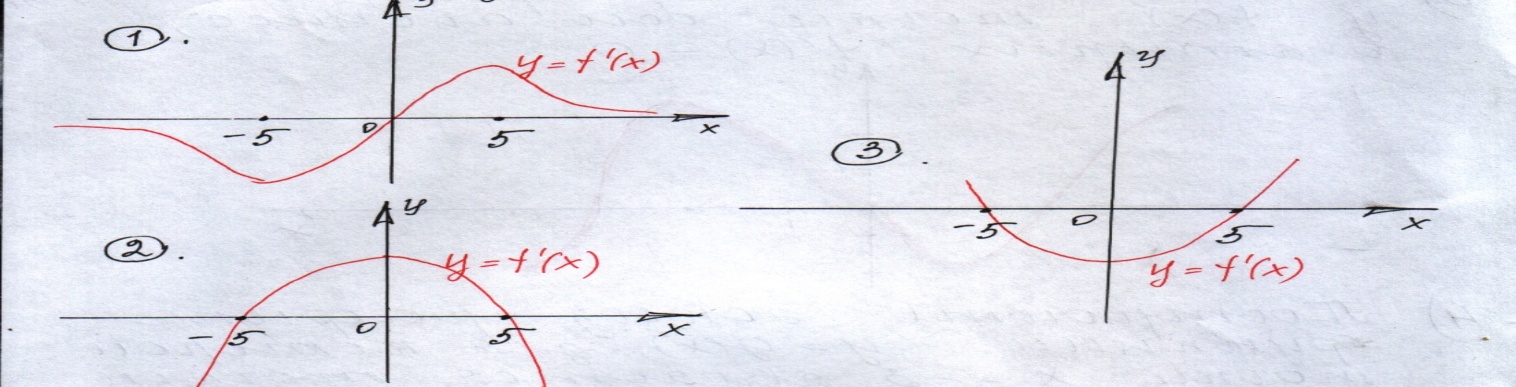 2. Какая из следующих схем верно отражает знак производной функции , если график функции изображён на рисунке.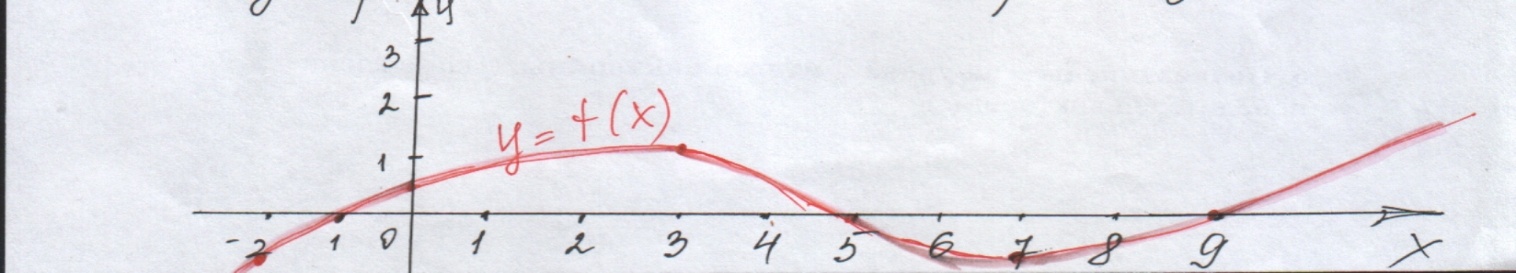 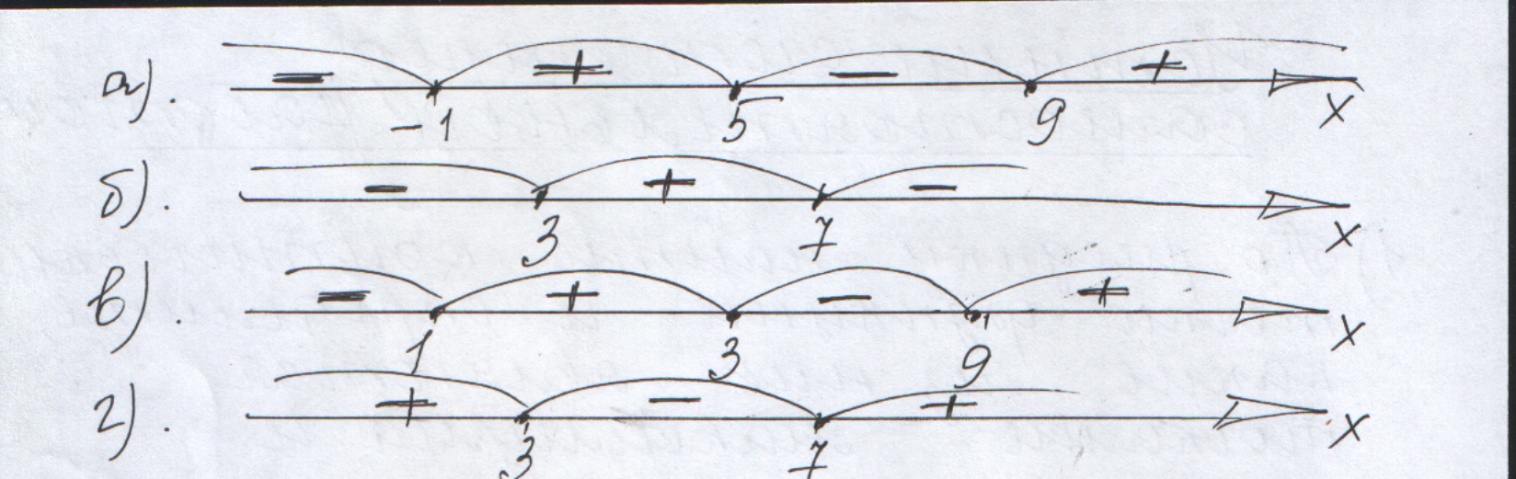 3. Укажите на графике функции   точки оси абсцисс, в которых  .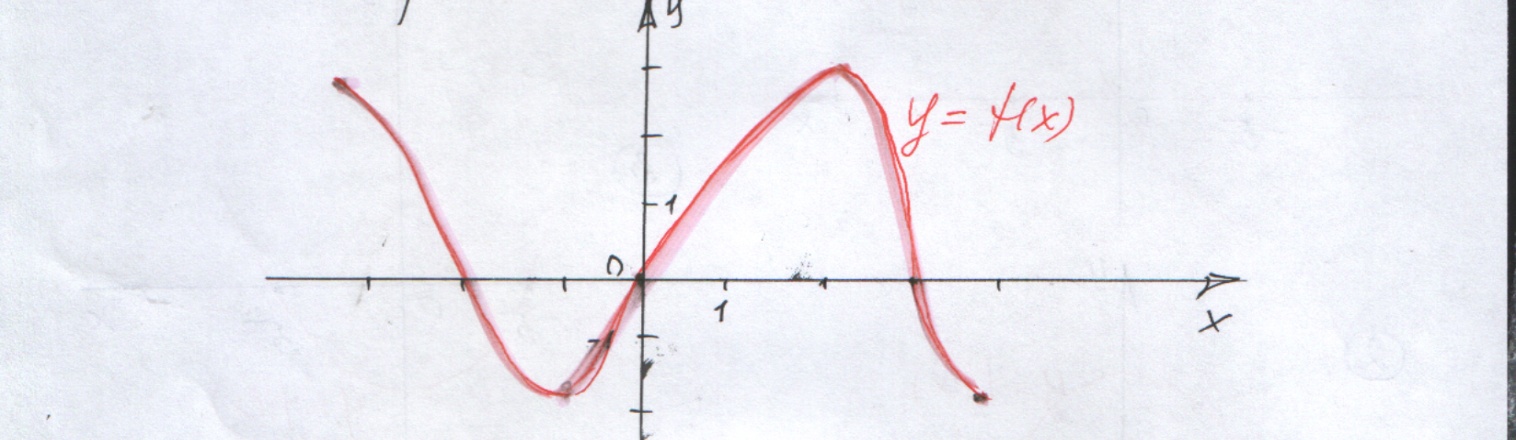 4. Постройте эскиз графика функции , для которой точка является точкой максимума, а точка . Построить для этих же данных график функции  .